診療情報提供書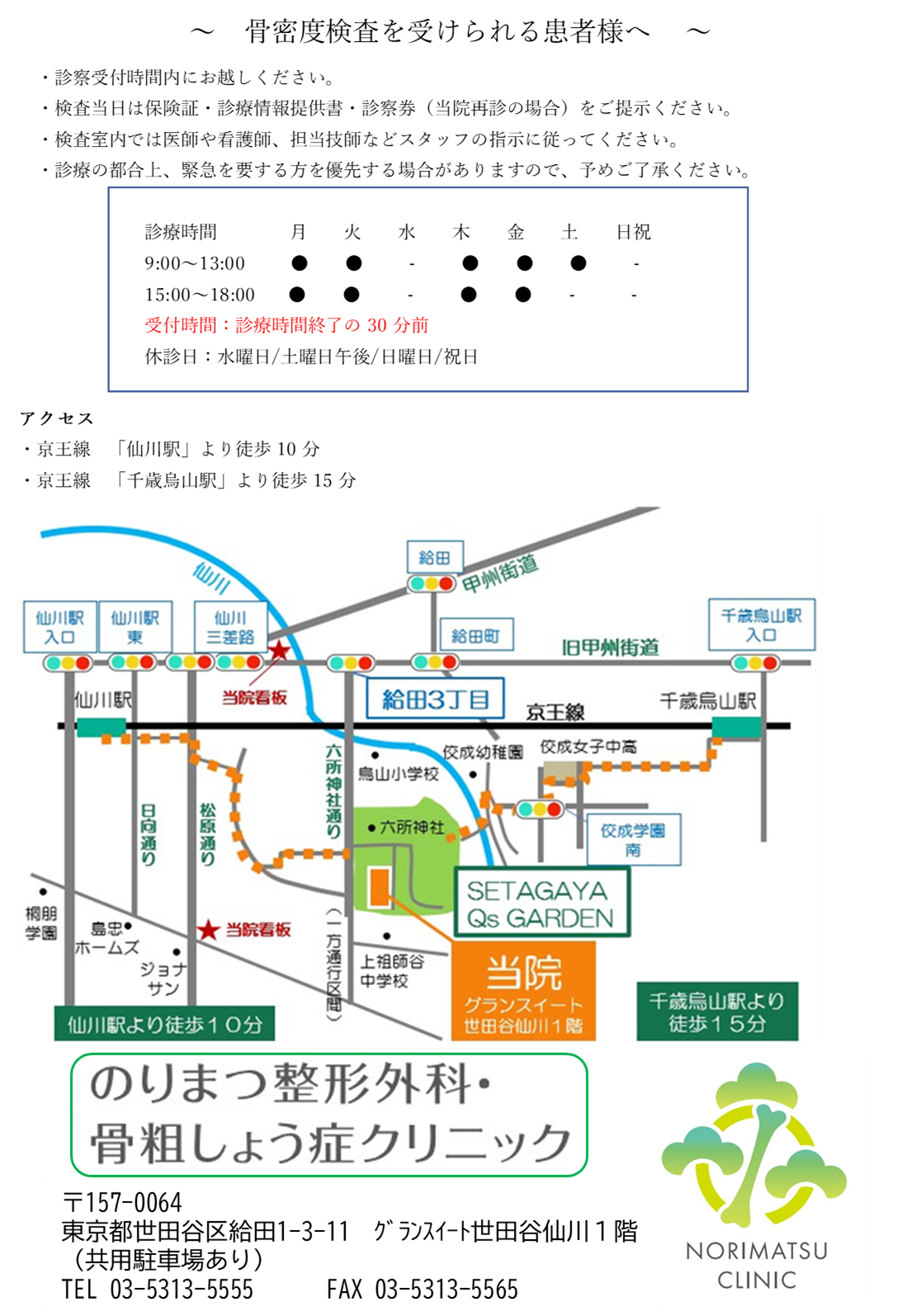 紹介先医療機関等名紹介先医療機関等名のりまつ整形外科・骨粗しょう症クリニックのりまつ整形外科・骨粗しょう症クリニックのりまつ整形外科・骨粗しょう症クリニックのりまつ整形外科・骨粗しょう症クリニックのりまつ整形外科・骨粗しょう症クリニックのりまつ整形外科・骨粗しょう症クリニック担当医整形外科整形外科乗松　祐佐　　宛乗松　祐佐　　宛年　　　月　　　日年　　　月　　　日紹介元医療機関の所在地及び名称紹介元医療機関の所在地及び名称紹介元医療機関の所在地及び名称紹介元医療機関の所在地及び名称電 話 番 号電 話 番 号電 話 番 号電 話 番 号医 師 氏 名医 師 氏 名医 師 氏 名医 師 氏 名印患者氏名性　別男　・　女男　・　女患者住所電話番号生年月日年 　　　月　　　日（ 　　　　歳 ）職　業職　業傷病名紹介目的骨密度検査の依頼　　　DEXA法（腰椎および左大腿骨）部位の希望があればご指定ください腰椎　　　　□　右大腿骨近位　　　□　左大腿骨近位　既往歴及び家族歴腰椎手術　　□　股関節手術治療経過この度は大変お世話になります。DEXA検査を依頼致します。何卒よろしくお願い申し上げます。（前回検査；　　　　　年　　　　月　　　　日）現在の処方備考